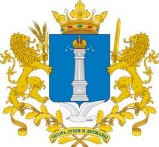 УважаемыйМихаил Иванович!Управление контроля (надзора) и регуляторной политики администрации Губернатора Ульяновской области по результатам рассмотрения постановления Правительства Ульяновской области от 01.06.2015 № 244-П «Об утверждении Правил предоставления хозяйствующим субъектам субсидий из областного бюджета Ульяновской области с целью возмещения части их затрат, связанных с промышленной переработкой продукции растениеводства»направляет следующее заключение.Заключениеоб экспертизе постановления Правительства Ульяновской области 
от 01.06.2015 № 244-П «Об утверждении Правил предоставления хозяйствующим субъектам субсидий из областного бюджета Ульяновской области с целью возмещения части их затрат, связанных с промышленной переработкой продукции растениеводства»Рассмотрев в соответствии с Законом Ульяновской области от 05.11.2013 № 201-ЗО «О порядке проведения оценки регулирующего воздействия проектов нормативных правовых актов Ульяновской области и проектов муниципальных нормативных правовых актов, порядке проведения экспертизы нормативных правовых актов Ульяновской области и муниципальных нормативных правовых актов, затрагивающих вопросы осуществления предпринимательской и инвестиционной деятельности, и порядке проведения оценки фактического воздействия нормативных правовых актов Ульяновской области», постановлениемПравительства Ульяновской области от 17.04.2013 № 136-П «О проведении экспертизы нормативных правовых актов Ульяновской области в целях выявления в них положений, необоснованно затрудняющих осуществление предпринимательской и инвестиционной деятельности», распоряжением Губернатора Ульяновской области от 28.11.2019 № 1440-р 
«Об утверждении Положения об управлении контроля (надзора) и регуляторной политики администрации Губернатора Ульяновской области» и Планом проведения экспертизы нормативных правовых актов Ульяновской области, затрагивающих вопросы осуществления предпринимательской и инвестиционной деятельности, на второе полугодие 2021 года,постановление Правительства Ульяновской области от 01.06.2015 № 244-П «Об утверждении Правил предоставления хозяйствующим субъектам субсидий из областного бюджета Ульяновской области с целью возмещения части их затрат, связанных с промышленной переработкой продукции растениеводства» (далее – акт), Правительство Ульяновской области сообщает следующее.1. Описание действующего правового регулирования.Рассматриваемый акт разработан всоответствии с соответствии со статьёй 78 Бюджетного кодекса Российской Федерации и в целях обеспечения реализации государственной программы Ульяновской области «Развитие агропромышленного комплекса, сельских территорий и регулирование рынков сельскохозяйственной продукции, сырья и продовольствия в Ульяновской области», утверждённой постановлением Правительства Ульяновской области от 14.11.2019 № 26/578-П «Об утверждении государственной программы Ульяновской области «Развитие агропромышленного комплекса, сельских территорий и регулирование рынков сельскохозяйственной продукции, сырья и продовольствия в Ульяновской области».Актом устанавливается порядок предоставления хозяйствующим субъектам субсидий из областного бюджета Ульяновской области в целях возмещения части их затрат, связанных с промышленной переработкой продукции растениеводства (далее – субсидии).Получателями субсидий являются хозяйствующие субъекты, которые приобретают зерно пшеницы, овса, ячменя, ржи, маслосемена подсолнечника (далее - сырьё) и осуществляют промышленную переработку сырья самостоятельно либо передают сырьё на промышленную переработку (без перехода права собственности на сырьё) третьим лицам (далее - промышленная переработка) и (или) осуществляют на территории Ульяновской области строительство и (или) реконструкцию объектов для промышленной переработки сырья, и (или) приобретают оборудование для промышленной переработки сырья на территории Ульяновской области (далее - хозяйствующие субъекты).При этом под хозяйствующими субъектами понимаются юридические лица, индивидуальные предприниматели, в том числе главы крестьянских (фермерских) хозяйств, осуществляющие хозяйственную деятельность на территории Ульяновской области.Согласно рассматриваемому акту под осуществлением хозяйственной деятельности на территории Ульяновской области понимается ведение производственной деятельности на территории Ульяновской области и (или) осуществление закупки сырья (части сырья) на территории Ульяновской области и поставки продукции промышленной переработки сырья (части сырья) покупателям, осуществляющим деятельность на территории Ульяновской области, независимо от места осуществления хозяйствующими субъектами промышленной переработки сырья в границах территории Российской Федерации.Субсидии предоставляются в целях возмещения части затрат хозяйствующих субъектов (без учёта сумм налога на добавленную стоимость) в связи:в размере, не превышающем 95 % затрат хозяйствующих субъектов:1) с приобретением (в том числе на территории Ульяновской области) сырья не ранее года, предшествующего году, в котором хозяйствующий субъект обратился в Министерство за получением субсидии, включая затраты, связанные с доставкой и хранением приобретённого сырья, для его последующей промышленной переработки, вне зависимости от места осуществления хозяйствующими субъектами промышленной переработки сырья (в границах территории Российской Федерации);2) с приобретением (в том числе на территории Ульяновской области) сырья не ранее года, предшествующего году, в котором хозяйствующий субъект обратился в Министерство за получением субсидии, включая затраты, связанные с доставкой и хранением приобретённого сырья для его последующей промышленной переработки, вне зависимости от места осуществления хозяйствующими субъектами промышленной переработки сырья (в границах территории Российской Федерации), в случае если в отношении хозяйствующих субъектов было принято решение об отказе в предоставлении субсидии в связи с отсутствием или недостаточностью лимитов бюджетных обязательств на предоставление субсидий, доведённых до Министерства как получателя средств областного бюджета Ульяновской области;в размере, не превышающем 75 % затрат хозяйствующих субъектов:3) с капитальным ремонтом, и (или) реконструкцией, и (или) строительством объектов капитального строительства, предназначенных для промышленной переработки сырья, хранения сырья (продукции) на территории Ульяновской области, выполненных в полном объёме не ранее года, предшествующего году, в котором хозяйствующий субъект обратился в Министерство за получением субсидии;4) с приобретением после 1 января 2015 года оборудования, предназначенного для промышленной переработки сырья, включая упаковывание, и (или) маркирование, и (или) страхование данного перевозимого оборудования (перечень оборудования указан в абзаце тором подпункта 4 пункта 5 рассматриваемого акта);5) с осуществлением после 1 января 2015 года ремонта, и (или) монтажа, и (или) модернизации, и (или) реконструкции, и (или) шеф-монтажа оборудования, находящегося на территории Ульяновской области, включая затраты:а) возникающие в связи с оплатой материалов, а также следующих работ и (или) услуг, включённых подрядчиком (исполнителем) в стоимость монтажа, и (или) ремонта, и (или) модернизации, и (или) реконструкции оборудования:- сборка и (или) изготовление;- демонтаж и (или) снос;- погрузка и (или) выгрузка;- перевозка грузов, включая упаковывание, и (или) маркирование, и (или) страхование перевозимых грузов;- испытание оборудования;- установка оборудования в проектное положение;- выполнение прокладки (перекладки, выноса) трубопроводов, кабельных линий;- нанесение на поверхность оборудования материалов, предназначенных для защиты (изоляции) от возможных механических или физических повреждений (от воздействия окружающей среды);- наладка (регулировка) смонтированного оборудования и проверка его функционирования во всех режимах, предусмотренных документацией изготовителя (пусконаладочные работы);- подготовка проектной документации и (или) документации, содержащей сведения, отражающие фактическое исполнение проектных решений по мере завершения определённых в проектной документации работ (исполнительной документации, проектов производства работ, технологических проектов);- создание некапитальных сооружений;- заземление оборудования с целью обеспечения его электрической безопасности;- сбор, вывоз, утилизация и переработка строительного мусора;- подготовительные (строительные, монтажные, ремонтные) работы внутри помещений, предназначенных для монтажа, и (или) ремонта, и (или) модернизации, и (или) реконструкции оборудования;- выполнение прокладки (перекладки, выноса) и (или) устройство (ремонт) дренажей, отводов для сбросов, канализации;- восстановление покрытий производственных площадок и (или) дорожных покрытий, а также строительных конструкций и (или) их элементов после монтажа, и (или) ремонта, и (или) модернизации, и (или) реконструкции оборудования до их первоначального состояния;- монтаж и демонтаж строительных лесов;- такелажные (стропальные) работы;- внесение арендной платы за арендуемое подъёмно-транспортное оборудование;б) возникающие в связи с оплатой услуг по обеспечению авторского (технического) надзора за соблюдением требований поставщика (изготовителя) такого оборудования при его монтаже, наладке, настройке, регулировке и вводе в эксплуатацию (шеф-монтаж) на территории Ульяновской области.В целом принятие рассматриваемого акта было направлено на расширение и совершенствование системы мер государственной поддержки сельскохозяйственной отрасли Ульяновской области.2. Описание проблемы и негативных эффектов, возникающих в связи с наличием рассматриваемой проблемы. Анализ текущей ситуации.Постановлением Правительства Российской Федерации от 18.09.2020 
№ 1492 «Об общих требованиях к нормативным правовым актам, муниципальным правовым актам, регулирующим предоставление субсидий, в том числе грантов в форме субсидий, юридическим лицам, индивидуальным предпринимателям, а также физическим лицам - производителям товаров, работ, услуг, и о признании утратившими силу некоторых актов Правительства Российской Федерации и отдельных положений некоторых актов Правительства Российской Федерации» определены общие требованияк нормативным правовым актам, муниципальным правовым актам, регулирующим предоставление субсидий из соответствующего бюджета бюджетной системы Российской Федерации, в том числе грантов в форме субсидий, юридическим лицам, индивидуальным предпринимателям, а также физическим лицам - производителям товаров, работ, услуг в соответствии с пунктами 3 и 7 статьи 78, пунктами 2 и 4 статьи 78.1 Бюджетного кодекса Российской Федерации. Также указанным постановлением Правительства Российской Федерации установлены требования в части необходимости размещения сведений о субсидиях на едином портале бюджетной системы Российской Федерации в информационно-телекоммуникационной сети Интернет.Постановлением Правительства Ульяновской области от 02.06.2021 
№ 216-П «О внесении изменений в отдельные нормативные правовые акты Правительства Ульяновской области и о признании утратившими силу отдельных нормативных правовых актов (положений нормативных правовых актов) Правительства Ульяновской области» анализируемый акт приведён в соответствие с указанными выше общими требованиями к нормативным правовым актам, муниципальным правовым актам, регулирующим предоставление субсидий из соответствующего бюджета бюджетной системы Российской Федерации, в том числе грантов в форме субсидий, юридическим лицам, индивидуальным предпринимателям, а также физическим лицам - производителям товаров, работ, услуг.В соответствии с государственной программой Ульяновской области «Развитие агропромышленного комплекса, сельских территорий и регулирование рынков сельскохозяйственной продукции, сырья и продовольствия в Ульяновской области», утверждённой постановлением Правительства Ульяновской области от 14.11.2019 № 26/578-П, в 2021 году финансирование мероприятия «Поддержка промышленной переработки продукции растениеводства» по подпрограмме «Развитие сельского хозяйства» составило в объёме 2800000,0 тыс. рублей, в 2020 году - 2 739 000,0 тыс.рублей.При этом, по оценке разработчика акта, доход областного бюджета Ульяновской области в виде акцизов в 2020 году составил 8,9 млрд.рублей.В целом можно отметить достижение заявленных целей правового регулирования, в части создания благоприятных условий для развития отрасли растениеводства Ульяновской области за счёт возмещения части затрат хозяйствующих субъектов, связанных с промышленной переработкой продукции растениеводства.3. Анализ опыта субъектов Российской Федерации.По итогам мониторинга регионального законодательства в части предоставления субсидий в целях возмещения части затрат хозяйствующих субъектов, связанных с промышленной переработкой продукции растениеводства, установлено, что схожие порядки субсидирования приняты во многих субъектах Российской Федерации. Так, например:- постановление Правительства Республики Ингушетия от 20.03.2013 
№ 43 «Об утверждении Правил предоставления из республиканского бюджета субсидий на реализацию мероприятий подпрограммы «Развитие подотрасли растениеводства, переработки и реализации продукции растениеводства» государственной программы Республики Ингушетия «Развитие сельского хозяйства и регулирование рынков сельскохозяйственной продукции, сырья и продовольствия»;- постановление Правительства Омской области от 28.08.2013 № 209-п «Об утверждении Порядка предоставления из областного бюджета субсидий на поддержку переработки и сбыта продукции растениеводства и животноводства в Омской области»;- постановление Правительства Пермского края от 01.09.2014 № 911-п «Об утверждении Порядка предоставления субсидий на возмещение части затрат на производство, и (или) переработку, и (или) реализацию продукции растениеводства и (или) животноводства сельскохозяйственным товаропроизводителям, осуществляющим проектирование и (или) строительство объектов социальной и инженерной инфраструктуры села»;- постановление Правительства Республики Дагестан от 22.12.2017 № 294 «Об утверждении Порядка предоставления субсидий из республиканского бюджета Республики Дагестан на развитие переработки продукции животноводства в Республике Дагестан и Порядка предоставления субсидий из республиканского бюджета Республики Дагестан на развитие консервной промышленности и переработки продукции растениеводства в Республике Дагестан».Таким образом, с учётом результатов мониторинга регионального законодательства можно сделать вывод об определённой степени эффективности рассматриваемого правового регулирования.4. Сведения о проведении публичных обсуждений.В рамках публичных обсуждений текст нормативного правового акта был размещён с 05.07.2021 по 05.08.2021 на официальном сайте Губернатора и Правительства Ульяновской области в информационно-телекоммуникационной сети «Интернет» по следующей ссылке https://ulgov.ru/экономика/orv/publ-consult-orv.html.Позиций, содержащих замечания и предложения, по рассматриваемому акту от участников публичных обсуждений не поступало.5. Выводы по результатам проведения экспертизы.По итогам экспертизы постановления Правительства Ульяновской области постановления Правительства Ульяновской области от 01.06.2015 
№ 244-П «Об утверждении Правил предоставления хозяйствующим субъектам субсидий из областного бюджета Ульяновской области с целью возмещения части их затрат, связанных с промышленной переработкой продукции растениеводств» считаем,что рассматриваемое правовое регулирование не содержит положений, необоснованно затрудняющих осуществление предпринимательской и инвестиционной деятельности, а также способствующих возникновению необоснованных расходов консолидированного бюджета Ульяновской области.Начальникуправленияконтроля (надзора)ирегуляторнойполитикиадминистрацииГубернатораУльяновскойобластиЮ.В.Казаков[МЕСТО ДЛЯ ПОДПИСИ]Артемьев Евгений ВячеславовичЕгоров Александр Алексеевич58-91-95ПРАВИТЕЛЬСТВО УЛЬЯНОВСКОЙ ОБЛАСТИСоборная пл., д. 1, г. Ульяновск, 432017, тел./факс (8422) 58-93-43; e-mail: mail@ulgov.ru, http://www.ulgov.ruОКПО 00022237, ОГРН 1027301175110 ИНН/КПП 7325001144/732501001ПРАВИТЕЛЬСТВО УЛЬЯНОВСКОЙ ОБЛАСТИСоборная пл., д. 1, г. Ульяновск, 432017, тел./факс (8422) 58-93-43; e-mail: mail@ulgov.ru, http://www.ulgov.ruОКПО 00022237, ОГРН 1027301175110 ИНН/КПП 7325001144/732501001ПРАВИТЕЛЬСТВО УЛЬЯНОВСКОЙ ОБЛАСТИСоборная пл., д. 1, г. Ульяновск, 432017, тел./факс (8422) 58-93-43; e-mail: mail@ulgov.ru, http://www.ulgov.ruОКПО 00022237, ОГРН 1027301175110 ИНН/КПП 7325001144/732501001ПРАВИТЕЛЬСТВО УЛЬЯНОВСКОЙ ОБЛАСТИСоборная пл., д. 1, г. Ульяновск, 432017, тел./факс (8422) 58-93-43; e-mail: mail@ulgov.ru, http://www.ulgov.ruОКПО 00022237, ОГРН 1027301175110 ИНН/КПП 7325001144/732501001ПРАВИТЕЛЬСТВО УЛЬЯНОВСКОЙ ОБЛАСТИСоборная пл., д. 1, г. Ульяновск, 432017, тел./факс (8422) 58-93-43; e-mail: mail@ulgov.ru, http://www.ulgov.ruОКПО 00022237, ОГРН 1027301175110 ИНН/КПП 7325001144/732501001ПРАВИТЕЛЬСТВО УЛЬЯНОВСКОЙ ОБЛАСТИСоборная пл., д. 1, г. Ульяновск, 432017, тел./факс (8422) 58-93-43; e-mail: mail@ulgov.ru, http://www.ulgov.ruОКПО 00022237, ОГРН 1027301175110 ИНН/КПП 7325001144/732501001[МЕСТО ДЛЯ ШТАМПА][МЕСТО ДЛЯ ШТАМПА][МЕСТО ДЛЯ ШТАМПА][МЕСТО ДЛЯ ШТАМПА]На №отИсполняющему обязанности Министра агропромышленного комплекса и развития сельских территорийУльяновской областиСемёнкину М.И.Исполняющему обязанности Министра агропромышленного комплекса и развития сельских территорийУльяновской областиСемёнкину М.И.О направлении заключения об экспертизеО направлении заключения об экспертизеО направлении заключения об экспертизеО направлении заключения об экспертизеИсполняющему обязанности Министра агропромышленного комплекса и развития сельских территорийУльяновской областиСемёнкину М.И.